Циклограмма конкурсов профессионального мастерства для работников образования города Новокузнецкана 2020-2021 учебный годНазвание конкурсаУровеньКатегория участниковНоминацииКонкурсные мероприятияСЕНТЯБРЬСЕНТЯБРЬСЕНТЯБРЬСЕНТЯБРЬСЕНТЯБРЬ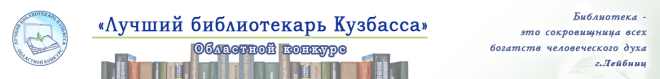 Областной конкурс «Лучший библиотекарь Кузбасса»http://rg.kuz-edu.ru/bestlib/ОбластнойСпециалисты информационно-библиотечных центров и библиотек организаций системы образования Кемеровской области - Кузбасса: педагоги-библиотекари, заведующие библиотеками, библиотекари, ставшие победителем муниципального этапа- заочный тур – экспертное рассмотрение трех конкурсных заданий: Эссе «Моя профессиональная миссия», «Визитная карточка информационно-библиотечного центра/библиотеки», «Информационно-библиотечный ресурс удаленного доступа»- очный тур включает конкурсные мероприятия: «Представление модели информационно-библиотечного центра/библиотеки организации системы образования», «Практики формирования медийно-информационной грамотности участников образовательных отношений», «Демонстрация использования современных информационных технологий, форм, методов и приемов деятельности»См. ПоложениеОКТЯБРЬОКТЯБРЬОКТЯБРЬОКТЯБРЬОКТЯБРЬ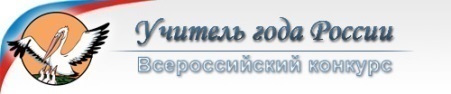 Всероссийский конкурс «Учитель года России»https://teacherofrussia.apkpro.ru/Районный этапПедагогические работники образовательных организаций, реализующих общеобразовательные программы, независимо от их организационно-правовой формы и формы собственности со стажем педагогической работы не менее трёх лет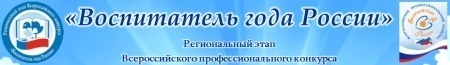 Всероссийский профессиональный конкурс «Воспитатель года России» «Лесенка успеха»https://vospitatelgoda.apkpro.ru/ Муниципальный этапПедагогические работники со стажем педагогической работы не менее трех лет, являющиеся гражданами РФ и работающие в образовательных организациях, реализующих образовательные программы дошкольного образования и осуществляющих свою деятельность на территории Кемеровской области - Кузбасса, независимо от их организационно-правовых форм, ставшие победителем муниципального этапа- заочный этап включает 2 конкурсных испытания: «Визитная карточка «Я – педагог», «Интернет-портфолио»- очный этап включает конкурсные задания: «Моя педагогическая находка», «Педагогическое мероприятие с детьми» / «Мастер-класс со взрослыми», «Педагогические дебаты»См. ПоложениеНОЯБРЬНОЯБРЬНОЯБРЬНОЯБРЬНОЯБРЬ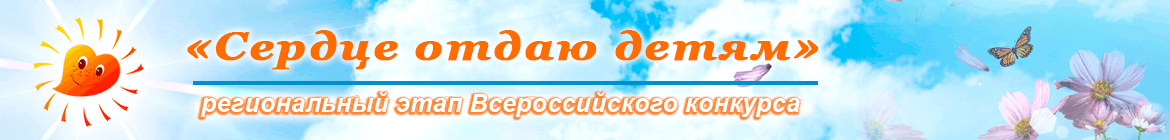 Всероссийский конкурс профессионального мастерства работников сферы дополнительного образования «Сердце отдаю детям»http://serdtsedetyam.ru/Региональный этапhttp://rg.kuz-edu.ru/heart/- педагогические работники различных должностей, реализующие дополнительные общеобразовательные программы в образовательных организациях всех типов; - индивидуальные предприниматели, осуществляющие обучение по дополнительным общеобразовательным программам; - специалисты, имеющие профильное профессиональное образование (не педагогическое), молодые специалисты, студенты, получающие высшее или среднее профессиональное образование в области педагогики и образования; - специалисты реального сектора экономики, реализующие дополнительные общеобразовательные программы и/или образовательные проекты в организациях неформального образования; - педагогические работники, реализующие дополнительные общеобразовательные программы для детей с ограниченными возможностями здоровья, с инвалидностью- «Педагог дополнительного образования»- «Профессиональный дебют»- «Наставничество в дополнительном образовании»- заочный этап: видеоматериалы «Визитная карточка»; авторское эссе «Вклад дополнительной общеобразовательной программы в формирование у детей навыков XXI века»; дополнительная общеобразовательная программа - очный этап: «Педагогическое многоборье»; презентация «Мое педагогическое послание профессиональному сообществу»; «Защита дополнительной общеобразовательной программы»; открытое занятие «Ознакомление с новым видом деятельности по дополнительной общеобразовательной программе» / мастер класс со взрослымиСм. ПоложениеВсероссийский конкурс профессионального мастерства работников сферы дополнительного образования «Сердце отдаю детям»http://serdtsedetyam.ru/Муниципальный этап- педагогические работники различных должностей, реализующие дополнительные общеобразовательные программы в образовательных организациях всех типов; - индивидуальные предприниматели, осуществляющие обучение по дополнительным общеобразовательным программам; - специалисты, имеющие профильное профессиональное образование (не педагогическое), молодые специалисты, студенты, получающие высшее или среднее профессиональное образование в области педагогики и образования; - специалисты реального сектора экономики, реализующие дополнительные общеобразовательные программы и/или образовательные проекты в организациях неформального образования; - педагогические работники, реализующие дополнительные общеобразовательные программы для детей с ограниченными возможностями здоровья, с инвалидностью- «Педагог дополнительного образования»- «Профессиональный дебют»- «Наставничество в дополнительном образовании»- заочный этап: видеоматериалы «Визитная карточка»; авторское эссе «Вклад дополнительной общеобразовательной программы в формирование у детей навыков XXI века»; дополнительная общеобразовательная программа - очный этап: «Педагогическое многоборье»; презентация «Мое педагогическое послание профессиональному сообществу»; «Защита дополнительной общеобразовательной программы»; открытое занятие «Ознакомление с новым видом деятельности по дополнительной общеобразовательной программе» / мастер класс со взрослымиВсероссийский конкурс «Учитель года России»https://teacherofrussia.apkpro.ru/Муниципальный этапПедагогические работники образовательных организаций, реализующих общеобразовательные программы, независимо от их организационно-правовой формы и формы собственности со стажем педагогической работы не менее трёх лет, прошедшие районный отборочный этап- заочный этап включает три конкурсных задания: «Интернет-ресурс», эссе «Я – учитель», «Методический семинар»- очный этап включает конкурсные задания: «Мастер-класс», «Учебное занятие», «Педагогические дебаты»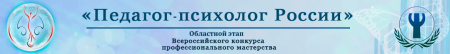 Всероссийский конкурс профессионального мастерства «Педагог-психолог России»педагогпсихолог.рф  Муниципальный этапПедагоги-психологи организаций, осуществляющих образовательную деятельность, центров психолого-педагогической, медицинской и социальной помощи без ограничений стажа работы, ставшие победителем муниципального этапа- «Лучший Интернет-ресурс»- «Лучшее резюме» - «Лучшее описание опыта работы»- «Лучшая программа работы педагога-психолога»- «Лучший план-конспект занятия»- заочный этап включает три конкурсных задания: «Интернет ресурс», «Опыт работы», «Резюме»;- очный этап включает конкурсные задания: «Визитная карточка: «Я – педагог-психолог», «Профессиональный квест», «Презентация опыта работы», «Мастер-класс», «Открытое занятие», «Блиц»ДЕКАБРЬДЕКАБРЬДЕКАБРЬДЕКАБРЬДЕКАБРЬВсероссийский профессиональный конкурс «Воспитатель года России» «Лесенка успеха»https://vospitatelgoda.apkpro.ru/ Региональный этапhttp://rg.kuz-edu.ru/luck/ Педагогические работники со стажем педагогической работы не менее трех лет, являющиеся гражданами РФ и работающие в образовательных организациях, реализующих образовательные программы дошкольного образования и осуществляющих свою деятельность на территории Кемеровской области - Кузбасса, независимо от их организационно-правовых форм, ставшие победителем муниципального этапа- заочный этап включает 2 конкурсных испытания: «Визитная карточка «Я – педагог», «Интернет-портфолио»- очный этап включает конкурсные задания: «Моя педагогическая находка», «Педагогическое мероприятие с детьми» / «Мастер-класс со взрослыми», «Педагогические дебаты»См. Положение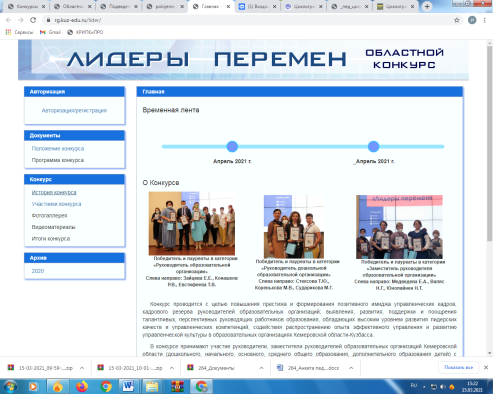 Областной конкурс «Лидеры перемен»https://rg.kuz-edu.ru/lider/Районный этапРуководители, заместители руководителей образовательных организаций города Новокузнецка (дошкольного, начального, основного, среднего общего образования, дополнительного образования детей) с опытом управления не менее трех лет на момент подачи документовЯНВАРЬЯНВАРЬЯНВАРЬЯНВАРЬЯНВАРЬОбластной конкурс «Лидеры перемен»https://rg.kuz-edu.ru/lider/Муниципальный этапРуководители образовательных организаций, заместители руководителей образовательных организаций, имеющих высокие результаты управленческой деятельности, признанные в профессиональном сообществе и прошедшие районный отборочный этап«Лидер образования XXI века»- эссе «Мое управленческое кредо» (заочно);- презентация «Секреты моего профессионализма» (очно)Всероссийский конкурс профессионального мастерства «Педагог-психолог России»педагогпсихолог.рф  Областной этапhttp://rg.kuz-edu.ru/psycho/ Педагоги-психологи организаций, осуществляющих образовательную деятельность, центров психолого-педагогической, медицинской и социальной помощи без ограничений стажа работы, ставшие победителем муниципального этапа- «Лучший Интернет-ресурс»- «Лучшее резюме» - «Лучшее описание опыта работы»- «Лучшая программа работы педагога-психолога»- «Лучший план-конспект занятия»- заочный этап включает три конкурсных задания: «Интернет ресурс», «Опыт работы», «Резюме»;- очный этап включает конкурсные задания: «Визитная карточка: «Я – педагог-психолог», «Профессиональный квест», «Презентация опыта работы», «Мастер-класс», «Открытое занятие», «Блиц»См. ПоложениеФЕВРАЛЬФЕВРАЛЬФЕВРАЛЬФЕВРАЛЬФЕВРАЛЬВсероссийский конкурс на присуждение премий лучшим учителям за достижения в педагогической деятельностиМуниципальный отборЛучшие учителя образовательных организаций города Новокузнецка, реализующих образовательные программы начального общего, основного общего и среднего общего образования, имеющие высокие достижения в педагогической деятельности, получившие общественное признание - техническая экспертиза документов, представленных на конкурс;- экспертиза конкурсных материаловМАРТМАРТМАРТМАРТМАРТВсероссийский конкурс «Учитель года России»https://teacherofrussia.apkpro.ru/Региональный этапhttps://konkurs.kuz-edu.ru/Педагогические работники образовательных организаций, реализующих общеобразовательные программы, независимо от их организационно-правовой формы и формы собственности со стажем педагогической работы не менее трёх лет, ставшие победителем муниципального этапа- заочный этап включает три конкурсных задания: «Интернет-ресурс», эссе «Я – учитель», «Методический семинар»- очный этап включает конкурсные задания: «Мастер-класс», «Учебное занятие», «Педагогические дебаты»См. ПоложениеИнновации в образованииhttps://rg.kuz-edu.ru/inno/ Областной(в рамках Кузбасского образовательного форума)Органы управления образования всех уровней, образовательные организации, независимо от ведомственной принадлежности и организационно-правовых форм – экспоненты конгрессно-выставочного мероприятия «Кузбасский образовательный форум – 2021»– «Инновации в обучении»– «Инновации в воспитании»– «Инновации в управлении» – «Комплексные (системные) инновации»– проект– учебно-методический комплект– методические пособия, рекомендации – медиапродуктСм. ПоложениеЛучшая образовательная организация годаОбластной(в рамках Кузбасского образовательного форума)Образовательные организации любой организационно-правовой формы и ведомственной принадлежности- «Качество образования» - «Безопасность и здоровье» - «Социализация» - «Доступность образования» - «Информатизация образования» - «Партнерство» - подтверждение заявленных результатов (сканированные копии дипломов, грамот, публикаций и т. д.) - презентация деятельности образовательной организации по достижению социально-значимых результатов и эффектовСм. ПоложениеВсероссийский конкурс в области педагогики, воспитания и работы с детьми и молодежью до 20 лет «За нравственный подвиг учителя»http://konkurs.podvig-uchitelya.ru/ Муниципальный этапРуководители, работники образования, авторские коллективы (не более трёх человек) образовательных организаций, реализующих программы общего и дополнительного образования детей; представители общественных объединений и клубов, реализующих программы духовно-нравственного, гражданско-патриотического воспитания детей и молодежи города Новокузнецка- «За организацию духовно-нравственного воспитания в образовательной организации»; - «Лучшая дополнительная общеразвивающая программа духовнонравственного и гражданско-патриотического воспитания детей и молодежи»;  - «Лучшая методическая разработка в предметных областях «Основы религиозных культур и светской этики» (ОРКСЭ), «Основы духовнонравственной культуры народов России» (ОДНКНР), «Основы православной веры (для образовательных организаций с религиозным компонентом»;  - «Лучший образовательный издательский проект года».- экспертное рассмотрение конкурсных работ: авторские курсы, исследования, научные и методические разработки, публикации, сайты и др.Областной конкурс «Кузбасс – малая Родина»https://rg.kuz-edu.ru/kuzbass/Муниципальный этапПедагогические работники образовательных организаций всех типов, педагогические коллективы, методические объединения, творческие группы г. Новокузнецка- История Кузбасса- Кузбасс и кузбассовцы в годы Великой отечественной войны- Художественное творчество- Развитие православной культуры в Кузбассе- Гражданско-патриотическое воспитаниеЭкспертное рассмотрение конкурсных материалов в одной из форм:- программа;- учебно-методический комплект;- методические рекомендации/ пособие;- электронное пособие;- проектОбластной конкурс «Лучший педагог-наставник»http://rg.kuz-edu.ru/pednastav/Муниципальный этапПедагогические и руководящие работники образовательных организаций общего образования, дополнительного образования детей, профессионального образования, методисты муниципальных методических служб, достигшие высоких результатов в обучении и воспитании молодых специалистов- Лучший педагог-наставник организаций начального, основного и среднего общего образования- Лучший педагог-наставник организаций дополнительного образования детей- Лучший педагог-наставник организаций общего дошкольного образования- Лучший педагог-наставник организаций профессионального образования- Лучший методист-наставник- рекомендательное письмо- «Описание системы работы педагога-наставника» (заочно)Областной конкурс «ИТ-образование Кузбасса XXI века»https://rg.kuz-edu.ru/iteducation/ Муниципальный этапРаботники (авторские коллективы) образовательных организаций города Новокузнецка, реализующих программы общего образования и дополнительного образования детей«Лидер в цифровом образовании»«STEAM-педагог»«Педагог-мейкер»- экспертиза конкурсных материаловОбластной конкурс «Новая волна»https://rg.kuz-edu.ru/wave/ Муниципальный этапПедагогические и руководящие работники образовательных организаций общего и дополнительного образования детей города Новокузнецка«Педагогические надежды»«Молодой лидер»- экспертиза конкурсных материаловОбластной конкурс «Педагогические таланты Кузбасса»http://rg.kuz-edu.ru/pedtalant/ Муниципальный этапПедагогические и руководящие работники образовательных организаций, реализующих основные общеобразовательные программы, программы дополнительного образования, работники муниципальных методических служб, работники районных отделов образований Комитета образования и науки администрации города Новокузнецка«Педагог-методист»;«Педагог-воспитатель»;«Педагог-технолог»;«Педагог-лидер»;«Педагог-организатор краеведческой работы»;«Педагог-исследователь в области краеведения»;«Веб-педагог»;«Первый учитель»- экспертиза конкурсных материаловАПРЕЛЬАПРЕЛЬАПРЕЛЬАПРЕЛЬАПРЕЛЬОбластной конкурс «Лидеры перемен»https://rg.kuz-edu.ru/lider/ОбластнойРуководители образовательных организаций, заместители руководителей образовательных организаций, имеющих высокие результаты управленческой деятельности, признанные в профессиональном сообществе и прошедшие муниципальныйэтап- мотивационное письмо;- рекомендательное письмо;- «Профессиональный кейс»;- презентация в формате PechaKucha «Идеи, достойные реализации»;- «Проектная мастерская»;- «Митап»См. ПоложениеВсероссийский конкурс в области педагогики, воспитания и работы с детьми и молодежью до 20 лет «За нравственный подвиг учителя»http://konkurs.podvig-uchitelya.ru/ Региональный этапРуководители, работники образования, авторские коллективы (не более трёх человек) образовательных организаций, реализующих программы общего и дополнительного образования детей; представители общественных объединений и клубов, реализующих программы духовно-нравственного, гражданско-патриотического воспитания детей и молодежи, прошедшие муниципальныйэтап- «За организацию духовно-нравственного воспитания в образовательной организации»; - «Лучшая дополнительная общеразвивающая программа духовнонравственного и гражданско-патриотического воспитания детей и молодежи»;  - «Лучшая методическая разработка в предметных областях «Основы религиозных культур и светской этики» (ОРКСЭ), «Основы духовнонравственной культуры народов России» (ОДНКНР), «Основы православной веры (для образовательных организаций с религиозным компонентом»;  - «Лучший образовательный издательский проект года».- экспертное рассмотрение конкурсных работ: авторские курсы, исследования, научные и методические разработки, публикации, сайты и др.См. ПоложениеОбластной конкурс «Кузбасс – малая Родина»https://rg.kuz-edu.ru/kuzbass/ОбластнойПедагогические работники образовательных организаций всех типов, педагогические коллективы, методические объединения, творческие группы, прошедшие муниципальныйэтап- История Кузбасса- Кузбасс и кузбассовцы в годы Великой отечественной войны- Художественное творчество- Развитие православной культуры в Кузбассе- Гражданско-патриотическое воспитаниеЭкспертное рассмотрение конкурсных материалов в одной из форм:- программа;- учебно-методический комплект;- методические рекомендации/ пособие;- электронное пособие;- проектСм. ПоложениеОбластной конкурс «Лучший педагог-наставник»http://rg.kuz-edu.ru/pednastav/ОбластнойПедагогические и руководящие работники образовательных организаций общего образования, дополнительного образования детей, профессионального образования, методисты муниципальных методических служб, достигшие высоких результатов в обучении и воспитании молодых специалистов- Лучший педагог-наставник организаций начального, основного и среднего общего образования- Лучший педагог-наставник организаций дополнительного образования детей- Лучший педагог-наставник организаций общего дошкольного образования- Лучший педагог-наставник организаций профессионального образования- Лучший методист-наставник- заочный тур: рекомендательное письмои «Описание системы работы педагога-наставника»;- очный тур «Презентация системы работы педагога-наставника»См. ПоложениеОбластной конкурс «ИТ-образование Кузбасса XXI века»https://rg.kuz-edu.ru/iteducation/ ОбластнойРаботники (авторские коллективы) образовательных организаций, реализующих программы общего образования и дополнительного образования детей, прошедшие муниципальный этап«Лидер в цифровом образовании»«STEAM-педагог»«Педагог-мейкер»- экспертиза конкурсных материаловСм. ПоложениеОбластной конкурс «Новая волна»https://rg.kuz-edu.ru/wave/ ОбластнойПедагогические и руководящие работники образовательных организаций общего и дополнительного образования детей, прошедшие муниципальный этап«Педагогические надежды»«Молодой лидер»- заочный этап: тестирование (сертификация)- очный этап: защита проектаСм. ПоложениеОбластной конкурс «Педагогические таланты Кузбасса»http://rg.kuz-edu.ru/pedtalant/ ОбластнойПедагогические и руководящие работники образовательных организаций, реализующих основные общеобразовательные программы, программы дополнительного образования, работники муниципальных методических служб, прошедшие муниципальный этап«Педагог-методист»;«Педагог-воспитатель»;«Педагог-технолог»;«Педагог-лидер»;«Педагог-организатор краеведческой работы»;«Педагог-исследователь в области краеведения»;«Веб-педагог»;«Первый учитель»- заочный тур: экспертиза конкурсных материалов в одной из следующих форм: - Учебно-методический комплект- Методические рекомендации/пособие - Электронное пособие- Проект - очный тур – публичная защита конкурсных работ См. Положение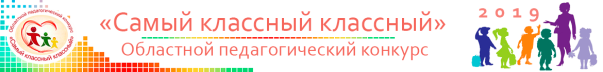 Областной конкурс «Самый классный классный»https://rg.kuz-edu.ru/skk/ Муниципальный этапПедагоги – классные руководители, осуществляющие воспитательную работу в образовательных организациях города Новокузнецка, реализующих программы начального, основного и среднего общего образования- заочный этап включает три конкурсных испытания: «Интернет-ресурс»; эссе «Я – классный руководитель»; «Презентация опыта работы»- очный этап включает конкурсные мероприятия: «Открытое внеклассное занятие», «Презентация опыта работы», «Мастер-класс»МАЙМАЙМАЙМАЙМАЙВсероссийский конкурс на присуждение премий лучшим учителям за достижения в педагогической деятельностиОбластной этапИнформация о конкурсеЛучшие учителя образовательных организаций Кемеровской области, реализующих образовательные программы начального общего, основного общего и среднего общего образования, имеющие высокие достижения в педагогической деятельности, получившие общественное признание и прошедшие муниципальный отбор- оценка конкурсных материалов по критериям отбора- публичная защита высоких достижений в своей педагогической деятельности, получивших общественное признание, за три учебных годаСм. Правила